VÍKENDOVÁ NABÍDKAPOLÉVKA:0,35l  Poctivá gulášová polévka s pečivem (1,3,9)                                    91 KčHLAVNÍ CHOD:350g Tagliatelle s chřestem a parmskou šunkou (1,3,7)                       269 Kč                   DEZERT:80g Panna-Cotta (3,7)                                                                                77 KčZvýhodněná cena celého menu je: 						      396 Kč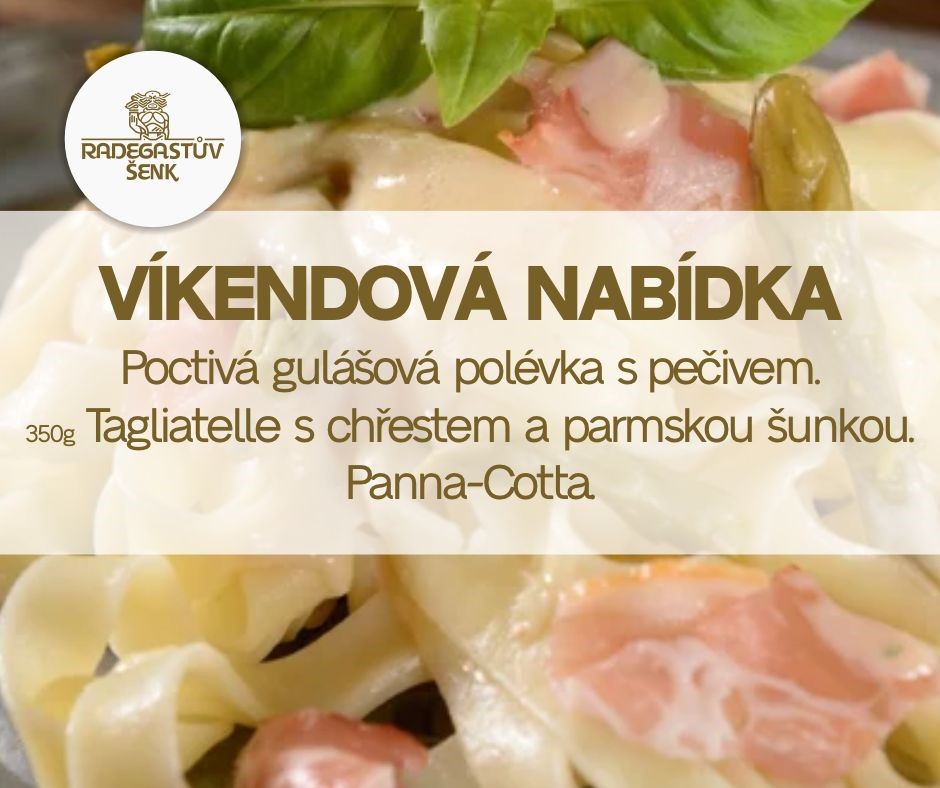 